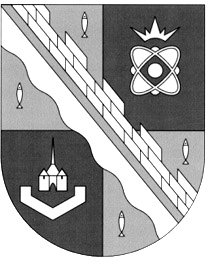                            администрация МУНИЦИПАЛЬНОГО ОБРАЗОВАНИЯ                                             СОСНОВОБОРСКИЙ ГОРОДСКОЙ ОКРУГ  ЛЕНИНГРАДСКОЙ ОБЛАСТИ                             постановление                                                       от 09/01/2023 № 17О внесении изменений в постановление администрацииСосновоборского городского округа от 01.10.2013 № 2464«Об утверждении муниципальной программы«Стимулирование экономической активностималого и среднего предпринимательствав Сосновоборском городском округе до 2030 года»В соответствии с решениями совета депутатов Сосновоборского городского округа от 14.12.2022 № 127 «О бюджете Сосновоборского городского округа на 2023 год и на плановый период 2024 и 2025 годов», от 21.12.2022 № 143 «О внесении изменений в решение Совета депутатов от 13.12.2021г. № 184 «О бюджете Сосновоборского городского округа на 2022 год и на плановый период 2023 и 2024 годов», постановлением администрации Сосновоборского городского округа от 30.09.2022 № 2258 «О внесении изменений в постановление администрации Сосновоборского городского округа от 13.03.2019 № 546 «О порядке разработки, реализации и оценки эффективности муниципальных программ Сосновоборского городского округа», а также в целях уточнения финансирования мероприятий муниципальной программы Сосновоборского городского округа «Стимулирование экономической активности малого и среднего предпринимательства в Сосновоборском городском округе до 2030 года», утвержденной постановлением администрации Сосновоборского городского округа от 01.10.2013 № 2464 (в редакции постановления от 13.10.2022 № 2371), администрация Сосновоборского городского округа п о с т а н о в л я е т:1. Утвердить прилагаемые изменения, которые вносятся в муниципальную программу «Стимулирование экономической активности малого и среднего предпринимательства в Сосновоборском городском округе до 2030 года», утвержденную постановлением администрации Сосновоборского городского округа от 01.10.2013 № 2464 (в редакции постановления от 13.10.2022 № 2371).2. Общему отделу администрации (Смолкина М.С.) обнародовать настоящее постановление на электронном сайте городской газеты «Маяк».3. Отделу по связям с общественностью (пресс-центр) комитета по общественной безопасности и информации (Бастина Е.А.) разместить настоящее постановление на официальном сайте Сосновоборского городского округа.4. Настоящее постановление вступает в силу со дня официального обнародования.5. Контроль за исполнением настоящего постановления возложить на первого заместителя главы администрации Сосновоборского городского округа Лютикова С.Г.Глава Сосновоборского городского округа		                М.В. ВоронковБулатова Татьяна Евгеньевна,(81369) 6-28-49   ТН(отдел экономического развития)УТВЕРЖДЕНЫк постановлению администрации Сосновоборского городского округаот 09/01/2023 № 17(Приложение)Изменения,которые вносятся в муниципальную программу «Стимулирование экономической активности малого и среднего предпринимательства в Сосновоборском городском округе до 2030 года», утвержденную постановлением администрации Сосновоборского городского округа от 01.10.2013 № 2464 (в редакции постановления от 05.03.2020 № 487, с изменениями от 13.10.2022 № 2371)(далее – муниципальная программа)1. Паспорт муниципальной программы изложить в новой редакции:2. В муниципальную программу после Паспорта муниципальной программы включить оглавление:«ОГЛАВЛЕНИЕОбщая характеристика, основные проблемы и прогноз развития сферы малого и среднего предпринимательства в Сосновоборском городском округе.Приоритеты и цели муниципальной политики в сфере развития малого и среднего предпринимательства в Сосновоборском городском округе.Информация о проектах и комплексах процессных мероприятий муниципальной программы в Сосновоборском городском округе.Приложение 1 к муниципальной программе «Сведения о показателях (индикаторах) муниципальной программы «Стимулирование экономической активности малого и среднего предпринимательства в Сосновоборском городском округе до 2030 года» и их значениях».Приложение 2 к муниципальной программе «Сведения о порядке сбора информации и методике расчета показателей (индикаторов) муниципальной программы «Стимулирование экономической активности малого и среднего предпринимательства в Сосновоборском городском округе до 2030 года» и их значениях».Приложение 3 к муниципальной программе План реализации муниципальной программы «Стимулирование экономической активности малого и среднего предпринимательства в Сосновоборском городском округе до 2030 года».Приложение 4 к муниципальной программе «Сведения о фактических расходах на реализацию муниципальной программы «Стимулирование экономической активности малого и среднего предпринимательства в Сосновоборском городском округе до 2030 года».».3. Раздел 2 «Приоритеты и цели муниципальной политики в сфере развития малого и среднего предпринимательства в Сосновоборском городском округе» дополнить текстом:«Для решения задач муниципальной программы в период с 2014 по 2022 год включительно в составе муниципальной программы реализовывались Подпрограммы:1. «Развитие и поддержка малого и среднего предпринимательства и потребительского рынка на территории Сосновоборского городского округа»;2. «Поддержка товаропроизводителей в сфере агропромышленного и рыбохозяйственного комплекса на территории Сосновоборского городского округа».С 2023 года для решения поставленных задач муниципальной программы реализуются проектная и процессная части муниципальной программы.».4. Приложения 3, 4 к муниципальной программе «План реализации муниципальной программы «Стимулирование экономической активности малого и среднего предпринимательства в Сосновоборском городском округе до 2030 года», «Сведения о фактических расходах на реализацию муниципальной программы «Стимулирование экономической активности малого и среднего предпринимательства в Сосновоборском городском округе до 2030 года» изложить в новой редакции:«Приложение 3к муниципальной программеПлан реализации муниципальной программы «Стимулирование экономической активности малого и среднего предпринимательства в Сосновоборском городском округе до 2030 года»* - Отдел экономического развития (ОЭР), Сосновоборский муниципальный фонд поддержки предпринимательства (СМФПП), Комитет образования (КО), Комитет по управлению муниципальным имуществом (КУМИ), МБОУ ДО «Центр развития творчества» (ЦРТ) «Приложение 4к муниципальной программеСведения о фактических расходах на реализацию муниципальной программы «Стимулирование экономической активности малого и среднего предпринимательства в Сосновоборском городском округе до 2030 года»* - Отдел экономического развития (ОЭР), Сосновоборский муниципальный фонд поддержки предпринимательства (СМФПП), Комитет образования (КО), Комитет по управлению муниципальным имуществом (КУМИ), МАОУ ДО «Центр информационных технологий» (ЦИТ) – до 2020 г., МБОУ ДО «Центр развития творчества» (ЦРТ) – с 2021г. и далее, МАУК «Городской культурный центр «Арт-Карусель» - до 2019г.».Сроки и этапы реализации муниципальной программы2014-2030 годыОтветственный исполнительмуниципальной программыАдминистрация Сосновоборского городского округа(отдел экономического развития)Соисполнители муниципальной программыСосновоборский муниципальный фонд поддержки предпринимательства,Комитет образования,Комитет по управлению муниципальным имуществомУчастники муниципальной программыОтдел экономического развития,МБОУ ДО «Центр развития творчества» (с 2021 г. и далее), МАОУ ДО «Центр информационных технологий» (до 2020 г.),МАУК «Городской культурный центр «Арт-Карусель» (до 2019г.)Цели муниципальной программыСоздание условий для устойчивого функционирования и развития малого и среднего предпринимательства и потребительского рынка в Сосновоборском городском округеЗадачи муниципальной программыОказание финансовой, консультационной, информационной и имущественной поддержки, направленной на развитие объектов инфраструктуры поддержки малого и среднего предпринимательства, субъектов малого и среднего предпринимательства округа, самозанятых гражданОжидаемые (конечные) результаты реализации муниципальной программыСоздание условий для легкого старта и комфортного ведения бизнеса; рост занятости в сфере малого и среднего предпринимательстваПодпрограммы муниципальной программы (в период с 2014 по 2022 год включительно)1. «Развитие и поддержка малого и среднего предпринимательства и потребительского рынка на территории Сосновоборского городского округа»;2. «Поддержка товаропроизводителей в сфере агропромышленного и рыбохозяйственного комплекса на территории Сосновоборского городского округа»Проекты, реализуемые в рамках муниципальной программы (проектная часть)В рамках программы реализуется мероприятие, направленное на достижение цели федерального проекта «Создание условий для лёгкого страта и комфортного ведения бизнеса»Комплексы процессных мероприятий (процессная часть)Комплекс процессных мероприятий 1.«Содействие в доступе к финансовым (областным и местным бюджетам) и материальным (имущественным) ресурсам субъектов малого и среднего предпринимательства, самозанятых граждан и объектов инфраструктуры поддержки предпринимательства».Комплекс процессных мероприятий 2.«Обеспечение безвозмездной консультационной, организационно-методической и информационной поддержкой начинающих предпринимателей, субъектов малого и среднего предпринимательства, включая социальные предприятия, самозанятых граждан, прочих физических лиц».Комплекс процессных мероприятий 3.«Поддержка молодежного предпринимательства».Комплекс процессных мероприятий 4.«Поддержка малого и среднего предпринимательства в области ремесленной деятельности (творческой индустрии)».Комплекс процессных мероприятий 5.«Поддержка социального предпринимательства».Комплекс процессных мероприятий 6.«Поддержка самозанятых граждан, зафиксировавших свой статус и применяющих специальный налоговый режим «Налог на профессиональный доход».Комплекс процессных мероприятий 7.«Обеспечение мероприятий статистической информацией Петростата».Комплекс процессных мероприятий 8.«Содействие в устранении административных барьеров и препятствий, сдерживающих развитие предпринимательства».Комплекс процессных мероприятий 9.«Содействие в оказании информационно-консультационных услуг по защите прав потребителей».Комплекс процессных мероприятий 10.«Нормативно-правовая поддержка субъектов малого и среднего предпринимательства».«Финансовое обеспечение муниципальной программы - всего, в том числе по годам реализацииОбщий объем ресурсного обеспечения реализации муниципальной программы составляет 64 141,059 тыс. рублей*, в том числе (тыс. руб.):* - финансирование будет уточняться при дальнейшей разработке Программы»Размер налоговых расходов, направленных на достижение цели государственной программы, - всего, в том числе по годам реализацииНалоговые расходы не предусмотреныНаименование муниципальной программы, структурного элемента муниципальной программыОтветственный исполнитель, соисполнители, участники Годы реализацииОценка расходов (тыс. руб., в ценах соответствующих лет)Оценка расходов (тыс. руб., в ценах соответствующих лет)Оценка расходов (тыс. руб., в ценах соответствующих лет)Оценка расходов (тыс. руб., в ценах соответствующих лет)Оценка расходов (тыс. руб., в ценах соответствующих лет)Наименование муниципальной программы, структурного элемента муниципальной программыОтветственный исполнитель, соисполнители, участники Годы реализацииВсегоФедеральный бюджетОбластной бюджет Ленинградской областиМестный бюджетПрочие источникиМуниципальная программа «Стимулирование экономической активности малого и среднего предпринимательства в Сосновоборском городском округе до 2030 года»Ответственный исполнитель – администрация (ОЭР*), соисполнители -  СМФПП*,  КО*,  КУМИ*, участники – ОЭР*, ЦРТ*20234 840,248-1 088,73 751,548-Муниципальная программа «Стимулирование экономической активности малого и среднего предпринимательства в Сосновоборском городском округе до 2030 года»Ответственный исполнитель – администрация (ОЭР*), соисполнители -  СМФПП*,  КО*,  КУМИ*, участники – ОЭР*, ЦРТ*20244 928,348-1 176,83 751,548-Муниципальная программа «Стимулирование экономической активности малого и среднего предпринимательства в Сосновоборском городском округе до 2030 года»Ответственный исполнитель – администрация (ОЭР*), соисполнители -  СМФПП*,  КО*,  КУМИ*, участники – ОЭР*, ЦРТ*20254 828,148-1 076,63 751,548-Муниципальная программа «Стимулирование экономической активности малого и среднего предпринимательства в Сосновоборском городском округе до 2030 года»Ответственный исполнитель – администрация (ОЭР*), соисполнители -  СМФПП*,  КО*,  КУМИ*, участники – ОЭР*, ЦРТ*20263 751,548-0,03 751,548-Муниципальная программа «Стимулирование экономической активности малого и среднего предпринимательства в Сосновоборском городском округе до 2030 года»Ответственный исполнитель – администрация (ОЭР*), соисполнители -  СМФПП*,  КО*,  КУМИ*, участники – ОЭР*, ЦРТ*20273 751,548-0,03 751,548-Муниципальная программа «Стимулирование экономической активности малого и среднего предпринимательства в Сосновоборском городском округе до 2030 года»Ответственный исполнитель – администрация (ОЭР*), соисполнители -  СМФПП*,  КО*,  КУМИ*, участники – ОЭР*, ЦРТ*20283 751,548-0,03 751,548-Муниципальная программа «Стимулирование экономической активности малого и среднего предпринимательства в Сосновоборском городском округе до 2030 года»Ответственный исполнитель – администрация (ОЭР*), соисполнители -  СМФПП*,  КО*,  КУМИ*, участники – ОЭР*, ЦРТ*20293 751,548-0,03 751,548-Муниципальная программа «Стимулирование экономической активности малого и среднего предпринимательства в Сосновоборском городском округе до 2030 года»Ответственный исполнитель – администрация (ОЭР*), соисполнители -  СМФПП*,  КО*,  КУМИ*, участники – ОЭР*, ЦРТ*20303 751,548-0,03 751,548-ИТОГО по муниципальной программе33 354,484-3 342,130 012,384-Проектная частьПроектная частьПроектная частьПроектная частьПроектная частьПроектная частьПроектная частьПроектная частьМероприятие, направленное на достижение цели федерального проекта «Создание условий для лёгкого старта и комфортного ведения бизнеса».Предоставление субсидии субъектам малого предпринимательства на организацию предпринимательской деятельностиОЭР, СМФПП20231 201,2987-925,0276,2987-Мероприятие, направленное на достижение цели федерального проекта «Создание условий для лёгкого старта и комфортного ведения бизнеса».Предоставление субсидии субъектам малого предпринимательства на организацию предпринимательской деятельностиОЭР, СМФПП20241 319,73684-1 003,0316,73684-Мероприятие, направленное на достижение цели федерального проекта «Создание условий для лёгкого старта и комфортного ведения бизнеса».Предоставление субсидии субъектам малого предпринимательства на организацию предпринимательской деятельностиОЭР, СМФПП20251 195,0-895,0300,0-Мероприятие, направленное на достижение цели федерального проекта «Создание условий для лёгкого старта и комфортного ведения бизнеса».Предоставление субсидии субъектам малого предпринимательства на организацию предпринимательской деятельностиОЭР, СМФПП2026300,0-0,0300,0-Мероприятие, направленное на достижение цели федерального проекта «Создание условий для лёгкого старта и комфортного ведения бизнеса».Предоставление субсидии субъектам малого предпринимательства на организацию предпринимательской деятельностиОЭР, СМФПП2027300,0-0,0300,0-Мероприятие, направленное на достижение цели федерального проекта «Создание условий для лёгкого старта и комфортного ведения бизнеса».Предоставление субсидии субъектам малого предпринимательства на организацию предпринимательской деятельностиОЭР, СМФПП2028300,0-0,0300,0-Мероприятие, направленное на достижение цели федерального проекта «Создание условий для лёгкого старта и комфортного ведения бизнеса».Предоставление субсидии субъектам малого предпринимательства на организацию предпринимательской деятельностиОЭР, СМФПП2029300,0-0,0300,0-Мероприятие, направленное на достижение цели федерального проекта «Создание условий для лёгкого старта и комфортного ведения бизнеса».Предоставление субсидии субъектам малого предпринимательства на организацию предпринимательской деятельностиОЭР, СМФПП2030300,0-0,0300,0-ИТОГО5 216,03554-2 823,02 393,03554-Процессная частьПроцессная частьПроцессная частьПроцессная частьПроцессная частьПроцессная частьПроцессная частьПроцессная частьКомплекс процессных мероприятий 1. «Содействие в доступе к финансовым (областным и местным бюджетам) и материальным (имущественным) ресурсам субъектов малого и среднего предпринимательства, самозанятых граждан и объектов инфраструктуры поддержки предпринимательства»ОЭР, СМФПП20232 716,3633--2 716,3633-Комплекс процессных мероприятий 1. «Содействие в доступе к финансовым (областным и местным бюджетам) и материальным (имущественным) ресурсам субъектов малого и среднего предпринимательства, самозанятых граждан и объектов инфраструктуры поддержки предпринимательства»ОЭР, СМФПП20242 669,92516--2 669,92516-Комплекс процессных мероприятий 1. «Содействие в доступе к финансовым (областным и местным бюджетам) и материальным (имущественным) ресурсам субъектов малого и среднего предпринимательства, самозанятых граждан и объектов инфраструктуры поддержки предпринимательства»ОЭР, СМФПП20252 690,321--2 690,321-Комплекс процессных мероприятий 1. «Содействие в доступе к финансовым (областным и местным бюджетам) и материальным (имущественным) ресурсам субъектов малого и среднего предпринимательства, самозанятых граждан и объектов инфраструктуры поддержки предпринимательства»ОЭР, СМФПП20262 690,321--2 690,321-Комплекс процессных мероприятий 1. «Содействие в доступе к финансовым (областным и местным бюджетам) и материальным (имущественным) ресурсам субъектов малого и среднего предпринимательства, самозанятых граждан и объектов инфраструктуры поддержки предпринимательства»ОЭР, СМФПП20272 690,321--2 690,321-Комплекс процессных мероприятий 1. «Содействие в доступе к финансовым (областным и местным бюджетам) и материальным (имущественным) ресурсам субъектов малого и среднего предпринимательства, самозанятых граждан и объектов инфраструктуры поддержки предпринимательства»ОЭР, СМФПП20282 690,321--2 690,321-Комплекс процессных мероприятий 1. «Содействие в доступе к финансовым (областным и местным бюджетам) и материальным (имущественным) ресурсам субъектов малого и среднего предпринимательства, самозанятых граждан и объектов инфраструктуры поддержки предпринимательства»ОЭР, СМФПП20292 690,321--2 690,321-Комплекс процессных мероприятий 1. «Содействие в доступе к финансовым (областным и местным бюджетам) и материальным (имущественным) ресурсам субъектов малого и среднего предпринимательства, самозанятых граждан и объектов инфраструктуры поддержки предпринимательства»ОЭР, СМФПП20302 690,321--2 690,321-ИТОГО 121 528,21446--21 528,21446-в том числе:1.1. Предоставление субсидии на возмещение части затрат на развитие производственной материально-технической базы субъектов хозяйственной деятельности в сфере агропромышленного и рыбохозяйственного комплекса Сосновоборского городского округаОЭР, СМФПП20230,0--0,0-1.1. Предоставление субсидии на возмещение части затрат на развитие производственной материально-технической базы субъектов хозяйственной деятельности в сфере агропромышленного и рыбохозяйственного комплекса Сосновоборского городского округаОЭР, СМФПП20240,0--0,0-1.1. Предоставление субсидии на возмещение части затрат на развитие производственной материально-технической базы субъектов хозяйственной деятельности в сфере агропромышленного и рыбохозяйственного комплекса Сосновоборского городского округаОЭР, СМФПП20250,0--0,0-1.1. Предоставление субсидии на возмещение части затрат на развитие производственной материально-технической базы субъектов хозяйственной деятельности в сфере агропромышленного и рыбохозяйственного комплекса Сосновоборского городского округаОЭР, СМФПП20260,0--0,0-1.1. Предоставление субсидии на возмещение части затрат на развитие производственной материально-технической базы субъектов хозяйственной деятельности в сфере агропромышленного и рыбохозяйственного комплекса Сосновоборского городского округаОЭР, СМФПП20270,0--0,0-1.1. Предоставление субсидии на возмещение части затрат на развитие производственной материально-технической базы субъектов хозяйственной деятельности в сфере агропромышленного и рыбохозяйственного комплекса Сосновоборского городского округаОЭР, СМФПП20280,0--0,0-1.1. Предоставление субсидии на возмещение части затрат на развитие производственной материально-технической базы субъектов хозяйственной деятельности в сфере агропромышленного и рыбохозяйственного комплекса Сосновоборского городского округаОЭР, СМФПП20290,0--0,0-1.1. Предоставление субсидии на возмещение части затрат на развитие производственной материально-технической базы субъектов хозяйственной деятельности в сфере агропромышленного и рыбохозяйственного комплекса Сосновоборского городского округаОЭР, СМФПП20300,0--0,0-ИТОГО 1.10,0--0,0-1.2. Предоставление субсидии на возмещение части затрат на участие в ярмарочных, выставочных мероприятиях субъектов хозяйственной деятельности в сфере агропромышленного и рыбохозяйственного комплекса Сосновоборского городского округаОЭР, СМФПП20230,0--0,0-1.2. Предоставление субсидии на возмещение части затрат на участие в ярмарочных, выставочных мероприятиях субъектов хозяйственной деятельности в сфере агропромышленного и рыбохозяйственного комплекса Сосновоборского городского округаОЭР, СМФПП20240,0--0,0-1.2. Предоставление субсидии на возмещение части затрат на участие в ярмарочных, выставочных мероприятиях субъектов хозяйственной деятельности в сфере агропромышленного и рыбохозяйственного комплекса Сосновоборского городского округаОЭР, СМФПП20250,0--0,0-1.2. Предоставление субсидии на возмещение части затрат на участие в ярмарочных, выставочных мероприятиях субъектов хозяйственной деятельности в сфере агропромышленного и рыбохозяйственного комплекса Сосновоборского городского округаОЭР, СМФПП20260,0--0,0-1.2. Предоставление субсидии на возмещение части затрат на участие в ярмарочных, выставочных мероприятиях субъектов хозяйственной деятельности в сфере агропромышленного и рыбохозяйственного комплекса Сосновоборского городского округаОЭР, СМФПП20270,0--0,0-1.2. Предоставление субсидии на возмещение части затрат на участие в ярмарочных, выставочных мероприятиях субъектов хозяйственной деятельности в сфере агропромышленного и рыбохозяйственного комплекса Сосновоборского городского округаОЭР, СМФПП20280,0--0,0-1.2. Предоставление субсидии на возмещение части затрат на участие в ярмарочных, выставочных мероприятиях субъектов хозяйственной деятельности в сфере агропромышленного и рыбохозяйственного комплекса Сосновоборского городского округаОЭР, СМФПП20290,0--0,0-1.2. Предоставление субсидии на возмещение части затрат на участие в ярмарочных, выставочных мероприятиях субъектов хозяйственной деятельности в сфере агропромышленного и рыбохозяйственного комплекса Сосновоборского городского округаОЭР, СМФПП20300,0--0,0-ИТОГО 1.20,0--0,0-1.3. Предоставление субсидии Сосновоборскому муниципальному фонду поддержки (на осуществление уставной деятельности (заработная плата с начислениями на заработную плату), проведение ремонтных работ) (развитие организации инфраструктуры поддержки предпринимательства)ОЭР, СМФПП20232 716,3633--2 716,3633-1.3. Предоставление субсидии Сосновоборскому муниципальному фонду поддержки (на осуществление уставной деятельности (заработная плата с начислениями на заработную плату), проведение ремонтных работ) (развитие организации инфраструктуры поддержки предпринимательства)ОЭР, СМФПП20242 669,92516--2 669,92516-1.3. Предоставление субсидии Сосновоборскому муниципальному фонду поддержки (на осуществление уставной деятельности (заработная плата с начислениями на заработную плату), проведение ремонтных работ) (развитие организации инфраструктуры поддержки предпринимательства)ОЭР, СМФПП20252 690,321--2 690,321-1.3. Предоставление субсидии Сосновоборскому муниципальному фонду поддержки (на осуществление уставной деятельности (заработная плата с начислениями на заработную плату), проведение ремонтных работ) (развитие организации инфраструктуры поддержки предпринимательства)ОЭР, СМФПП20262 690,321--2 690,321-1.3. Предоставление субсидии Сосновоборскому муниципальному фонду поддержки (на осуществление уставной деятельности (заработная плата с начислениями на заработную плату), проведение ремонтных работ) (развитие организации инфраструктуры поддержки предпринимательства)ОЭР, СМФПП20272 690,321--2 690,321-1.3. Предоставление субсидии Сосновоборскому муниципальному фонду поддержки (на осуществление уставной деятельности (заработная плата с начислениями на заработную плату), проведение ремонтных работ) (развитие организации инфраструктуры поддержки предпринимательства)ОЭР, СМФПП20282 690,321--2 690,321-1.3. Предоставление субсидии Сосновоборскому муниципальному фонду поддержки (на осуществление уставной деятельности (заработная плата с начислениями на заработную плату), проведение ремонтных работ) (развитие организации инфраструктуры поддержки предпринимательства)ОЭР, СМФПП20292 690,321--2 690,321-1.3. Предоставление субсидии Сосновоборскому муниципальному фонду поддержки (на осуществление уставной деятельности (заработная плата с начислениями на заработную плату), проведение ремонтных работ) (развитие организации инфраструктуры поддержки предпринимательства)ОЭР, СМФПП20302 690,321--2 690,321-ИТОГО 1.321 528,21446--21 528,21446-1.4 Содействие в доступе к материальным (имущественным) ресурсам субъектов малого и среднего предпринимательства, самозанятых граждан и объектов инфраструктуры поддержки предпринимательстваКУМИ, СМФПП2023-----1.4 Содействие в доступе к материальным (имущественным) ресурсам субъектов малого и среднего предпринимательства, самозанятых граждан и объектов инфраструктуры поддержки предпринимательстваКУМИ, СМФПП2024-----1.4 Содействие в доступе к материальным (имущественным) ресурсам субъектов малого и среднего предпринимательства, самозанятых граждан и объектов инфраструктуры поддержки предпринимательстваКУМИ, СМФПП2025-----1.4 Содействие в доступе к материальным (имущественным) ресурсам субъектов малого и среднего предпринимательства, самозанятых граждан и объектов инфраструктуры поддержки предпринимательстваКУМИ, СМФПП2026-----1.4 Содействие в доступе к материальным (имущественным) ресурсам субъектов малого и среднего предпринимательства, самозанятых граждан и объектов инфраструктуры поддержки предпринимательстваКУМИ, СМФПП2027-----1.4 Содействие в доступе к материальным (имущественным) ресурсам субъектов малого и среднего предпринимательства, самозанятых граждан и объектов инфраструктуры поддержки предпринимательстваКУМИ, СМФПП2028-----1.4 Содействие в доступе к материальным (имущественным) ресурсам субъектов малого и среднего предпринимательства, самозанятых граждан и объектов инфраструктуры поддержки предпринимательстваКУМИ, СМФПП2029-----1.4 Содействие в доступе к материальным (имущественным) ресурсам субъектов малого и среднего предпринимательства, самозанятых граждан и объектов инфраструктуры поддержки предпринимательстваКУМИ, СМФПП2030-----ИТОГО 1.4-----Комплекс процессных мероприятий 2. «Обеспечение безвозмездной консультационной, организационно-методической и информационной поддержкой начинающих предпринимателей, субъектов малого и среднего предпринимательства, включая социальные предприятия, самозанятых граждан, прочих физических лиц»ОЭР, СМФПП2023472,586-163,7308,886-Комплекс процессных мероприятий 2. «Обеспечение безвозмездной консультационной, организационно-методической и информационной поддержкой начинающих предпринимателей, субъектов малого и среднего предпринимательства, включая социальные предприятия, самозанятых граждан, прочих физических лиц»ОЭР, СМФПП2024488,686-173,8314,886-Комплекс процессных мероприятий 2. «Обеспечение безвозмездной консультационной, организационно-методической и информационной поддержкой начинающих предпринимателей, субъектов малого и среднего предпринимательства, включая социальные предприятия, самозанятых граждан, прочих физических лиц»ОЭР, СМФПП2025492,827-181,6311,227-Комплекс процессных мероприятий 2. «Обеспечение безвозмездной консультационной, организационно-методической и информационной поддержкой начинающих предпринимателей, субъектов малого и среднего предпринимательства, включая социальные предприятия, самозанятых граждан, прочих физических лиц»ОЭР, СМФПП2026311,227--311,227-Комплекс процессных мероприятий 2. «Обеспечение безвозмездной консультационной, организационно-методической и информационной поддержкой начинающих предпринимателей, субъектов малого и среднего предпринимательства, включая социальные предприятия, самозанятых граждан, прочих физических лиц»ОЭР, СМФПП2027311,227--311,227-Комплекс процессных мероприятий 2. «Обеспечение безвозмездной консультационной, организационно-методической и информационной поддержкой начинающих предпринимателей, субъектов малого и среднего предпринимательства, включая социальные предприятия, самозанятых граждан, прочих физических лиц»ОЭР, СМФПП2028311,227--311,227-Комплекс процессных мероприятий 2. «Обеспечение безвозмездной консультационной, организационно-методической и информационной поддержкой начинающих предпринимателей, субъектов малого и среднего предпринимательства, включая социальные предприятия, самозанятых граждан, прочих физических лиц»ОЭР, СМФПП2029311,227--311,227-Комплекс процессных мероприятий 2. «Обеспечение безвозмездной консультационной, организационно-методической и информационной поддержкой начинающих предпринимателей, субъектов малого и среднего предпринимательства, включая социальные предприятия, самозанятых граждан, прочих физических лиц»ОЭР, СМФПП2030311,227--311,227-ИТОГО 23 010,234-519,12 491,134-в том числе:2.1. Мониторинг деятельности субъектов малого и среднего предпринимательства и потребительского рынка на территории Сосновоборского городского округаОЭР, СМФПП2023212,586-163,748,886-2.1. Мониторинг деятельности субъектов малого и среднего предпринимательства и потребительского рынка на территории Сосновоборского городского округаОЭР, СМФПП2024228,686-173,854,886-2.1. Мониторинг деятельности субъектов малого и среднего предпринимательства и потребительского рынка на территории Сосновоборского городского округаОЭР, СМФПП2025232,827-181,651,227-2.1. Мониторинг деятельности субъектов малого и среднего предпринимательства и потребительского рынка на территории Сосновоборского городского округаОЭР, СМФПП202651,227--51,227-2.1. Мониторинг деятельности субъектов малого и среднего предпринимательства и потребительского рынка на территории Сосновоборского городского округаОЭР, СМФПП202751,227--51,227-2.1. Мониторинг деятельности субъектов малого и среднего предпринимательства и потребительского рынка на территории Сосновоборского городского округаОЭР, СМФПП202851,227--51,227-2.1. Мониторинг деятельности субъектов малого и среднего предпринимательства и потребительского рынка на территории Сосновоборского городского округаОЭР, СМФПП202951,227--51,227-2.1. Мониторинг деятельности субъектов малого и среднего предпринимательства и потребительского рынка на территории Сосновоборского городского округаОЭР, СМФПП203051,227--51,227-ИТОГО 2.1930,234-519,1411,134-2.2. Прочие мероприятияОЭР, СМФПП2023260,0--260,0-2.2. Прочие мероприятияОЭР, СМФПП2024260,0--260,0-2.2. Прочие мероприятияОЭР, СМФПП2025260,0--260,0-2.2. Прочие мероприятияОЭР, СМФПП2026260,0--260,0-2.2. Прочие мероприятияОЭР, СМФПП2027260,0--260,0-2.2. Прочие мероприятияОЭР, СМФПП2028260,0--260,0-2.2. Прочие мероприятияОЭР, СМФПП2029260,0--260,0-2.2. Прочие мероприятияОЭР, СМФПП2030260,0--260,0-ИТОГО 2.22 080,0--2 080,0-Комплекс процессных мероприятий 3.«Поддержка молодежного предпринимательства»ОЭР, КО,СМФПП,ЦРТ2023120,0--120,0-Комплекс процессных мероприятий 3.«Поддержка молодежного предпринимательства»ОЭР, КО,СМФПП,ЦРТ2024120,0--120,0-Комплекс процессных мероприятий 3.«Поддержка молодежного предпринимательства»ОЭР, КО,СМФПП,ЦРТ2025120,0--120,0-Комплекс процессных мероприятий 3.«Поддержка молодежного предпринимательства»ОЭР, КО,СМФПП,ЦРТ2026120,0--120,0-Комплекс процессных мероприятий 3.«Поддержка молодежного предпринимательства»ОЭР, КО,СМФПП,ЦРТ2027120,0--120,0-Комплекс процессных мероприятий 3.«Поддержка молодежного предпринимательства»ОЭР, КО,СМФПП,ЦРТ2028120,0--120,0-Комплекс процессных мероприятий 3.«Поддержка молодежного предпринимательства»ОЭР, КО,СМФПП,ЦРТ2029120,0--120,0-Комплекс процессных мероприятий 3.«Поддержка молодежного предпринимательства»ОЭР, КО,СМФПП,ЦРТ2030120,0--120,0-ИТОГО 3960,0--960,0-в том числе:3.1. Проведение массовых мероприятий с участием учащихся школ города, молодежи в возрасте от 18 до 35 лет (включая самозанятых граждан и индивидуальных предпринимателей) с целью формирования положительного имиджа предпринимательстваОЭР, СМФПП202340,0--40,0-3.1. Проведение массовых мероприятий с участием учащихся школ города, молодежи в возрасте от 18 до 35 лет (включая самозанятых граждан и индивидуальных предпринимателей) с целью формирования положительного имиджа предпринимательстваОЭР, СМФПП202440,0--40,0-3.1. Проведение массовых мероприятий с участием учащихся школ города, молодежи в возрасте от 18 до 35 лет (включая самозанятых граждан и индивидуальных предпринимателей) с целью формирования положительного имиджа предпринимательстваОЭР, СМФПП202540,0--40,0-3.1. Проведение массовых мероприятий с участием учащихся школ города, молодежи в возрасте от 18 до 35 лет (включая самозанятых граждан и индивидуальных предпринимателей) с целью формирования положительного имиджа предпринимательстваОЭР, СМФПП202640,0--40,0-3.1. Проведение массовых мероприятий с участием учащихся школ города, молодежи в возрасте от 18 до 35 лет (включая самозанятых граждан и индивидуальных предпринимателей) с целью формирования положительного имиджа предпринимательстваОЭР, СМФПП202740,0--40,0-3.1. Проведение массовых мероприятий с участием учащихся школ города, молодежи в возрасте от 18 до 35 лет (включая самозанятых граждан и индивидуальных предпринимателей) с целью формирования положительного имиджа предпринимательстваОЭР, СМФПП202840,0--40,0-3.1. Проведение массовых мероприятий с участием учащихся школ города, молодежи в возрасте от 18 до 35 лет (включая самозанятых граждан и индивидуальных предпринимателей) с целью формирования положительного имиджа предпринимательстваОЭР, СМФПП202940,0--40,0-3.1. Проведение массовых мероприятий с участием учащихся школ города, молодежи в возрасте от 18 до 35 лет (включая самозанятых граждан и индивидуальных предпринимателей) с целью формирования положительного имиджа предпринимательстваОЭР, СМФПП203040,0--40,0-ИТОГО 3.1320,0--320,0-3.2. Обучение учащихся 9-11 классов в рамках образовательного проекта «Школа молодого предпринимателя»ОЭР, КО,ЦРТ202380,0--80,0-3.2. Обучение учащихся 9-11 классов в рамках образовательного проекта «Школа молодого предпринимателя»ОЭР, КО,ЦРТ202480,0--80,0-3.2. Обучение учащихся 9-11 классов в рамках образовательного проекта «Школа молодого предпринимателя»ОЭР, КО,ЦРТ202580,0--80,0-3.2. Обучение учащихся 9-11 классов в рамках образовательного проекта «Школа молодого предпринимателя»ОЭР, КО,ЦРТ202680,0--80,0-3.2. Обучение учащихся 9-11 классов в рамках образовательного проекта «Школа молодого предпринимателя»ОЭР, КО,ЦРТ202780,0--80,0-3.2. Обучение учащихся 9-11 классов в рамках образовательного проекта «Школа молодого предпринимателя»ОЭР, КО,ЦРТ202880,0--80,0-3.2. Обучение учащихся 9-11 классов в рамках образовательного проекта «Школа молодого предпринимателя»ОЭР, КО,ЦРТ202980,0--80,0-3.2. Обучение учащихся 9-11 классов в рамках образовательного проекта «Школа молодого предпринимателя»ОЭР, КО,ЦРТ203080,0--80,0-ИТОГО 3.2640,0--640,0-Комплекс процессных мероприятий 4.«Поддержка малого и среднего предпринимательства в области ремесленной деятельности (творческой индустрии)»ОЭР, СМФПП202350,0--50,0-Комплекс процессных мероприятий 4.«Поддержка малого и среднего предпринимательства в области ремесленной деятельности (творческой индустрии)»ОЭР, СМФПП202450,0--50,0-Комплекс процессных мероприятий 4.«Поддержка малого и среднего предпринимательства в области ремесленной деятельности (творческой индустрии)»ОЭР, СМФПП202550,0--50,0-Комплекс процессных мероприятий 4.«Поддержка малого и среднего предпринимательства в области ремесленной деятельности (творческой индустрии)»ОЭР, СМФПП202650,0--50,0-Комплекс процессных мероприятий 4.«Поддержка малого и среднего предпринимательства в области ремесленной деятельности (творческой индустрии)»ОЭР, СМФПП202750,0--50,0-Комплекс процессных мероприятий 4.«Поддержка малого и среднего предпринимательства в области ремесленной деятельности (творческой индустрии)»ОЭР, СМФПП202850,0--50,0-Комплекс процессных мероприятий 4.«Поддержка малого и среднего предпринимательства в области ремесленной деятельности (творческой индустрии)»ОЭР, СМФПП202950,0--50,0-Комплекс процессных мероприятий 4.«Поддержка малого и среднего предпринимательства в области ремесленной деятельности (творческой индустрии)»ОЭР, СМФПП203050,0--50,0-ИТОГО 4400,0--400,0-Комплекс процессных мероприятий 5.«Поддержка социального предпринимательства»ОЭР, СМФПП202347,5--47,5-Комплекс процессных мероприятий 5.«Поддержка социального предпринимательства»ОЭР, СМФПП202447,5--47,5-Комплекс процессных мероприятий 5.«Поддержка социального предпринимательства»ОЭР, СМФПП202547,5--47,5-Комплекс процессных мероприятий 5.«Поддержка социального предпринимательства»ОЭР, СМФПП202647,5--47,5-Комплекс процессных мероприятий 5.«Поддержка социального предпринимательства»ОЭР, СМФПП202747,5--47,5-Комплекс процессных мероприятий 5.«Поддержка социального предпринимательства»ОЭР, СМФПП202847,5--47,5-Комплекс процессных мероприятий 5.«Поддержка социального предпринимательства»ОЭР, СМФПП202947,5--47,5-Комплекс процессных мероприятий 5.«Поддержка социального предпринимательства»ОЭР, СМФПП203047,5--47,5-ИТОГО 5380,0--380,0-Комплекс процессных мероприятий 6.«Поддержка самозанятых граждан, зафиксировавших свой статус и применяющих специальный налоговый режим «Налог на профессиональный доход»ОЭР, СМФПП202312,5--12,5-Комплекс процессных мероприятий 6.«Поддержка самозанятых граждан, зафиксировавших свой статус и применяющих специальный налоговый режим «Налог на профессиональный доход»ОЭР, СМФПП202412,5--12,5-Комплекс процессных мероприятий 6.«Поддержка самозанятых граждан, зафиксировавших свой статус и применяющих специальный налоговый режим «Налог на профессиональный доход»ОЭР, СМФПП202512,5--12,5-Комплекс процессных мероприятий 6.«Поддержка самозанятых граждан, зафиксировавших свой статус и применяющих специальный налоговый режим «Налог на профессиональный доход»ОЭР, СМФПП202612,5--12,5-Комплекс процессных мероприятий 6.«Поддержка самозанятых граждан, зафиксировавших свой статус и применяющих специальный налоговый режим «Налог на профессиональный доход»ОЭР, СМФПП202712,5--12,5-Комплекс процессных мероприятий 6.«Поддержка самозанятых граждан, зафиксировавших свой статус и применяющих специальный налоговый режим «Налог на профессиональный доход»ОЭР, СМФПП202812,5--12,5-Комплекс процессных мероприятий 6.«Поддержка самозанятых граждан, зафиксировавших свой статус и применяющих специальный налоговый режим «Налог на профессиональный доход»ОЭР, СМФПП202912,5--12,5-Комплекс процессных мероприятий 6.«Поддержка самозанятых граждан, зафиксировавших свой статус и применяющих специальный налоговый режим «Налог на профессиональный доход»ОЭР, СМФПП203012,5--12,5-ИТОГО 6100,0--100,0-Комплекс процессных мероприятий 7.«Обеспечение мероприятий статистической информацией Петростата»ОЭР2023220,0--220,0-Комплекс процессных мероприятий 7.«Обеспечение мероприятий статистической информацией Петростата»ОЭР2024220,0--220,0-Комплекс процессных мероприятий 7.«Обеспечение мероприятий статистической информацией Петростата»ОЭР2025220,0--220,0-Комплекс процессных мероприятий 7.«Обеспечение мероприятий статистической информацией Петростата»ОЭР2026220,0--220,0-Комплекс процессных мероприятий 7.«Обеспечение мероприятий статистической информацией Петростата»ОЭР2027220,0--220,0-Комплекс процессных мероприятий 7.«Обеспечение мероприятий статистической информацией Петростата»ОЭР2028220,0--220,0-Комплекс процессных мероприятий 7.«Обеспечение мероприятий статистической информацией Петростата»ОЭР2029220,0--220,0-Комплекс процессных мероприятий 7.«Обеспечение мероприятий статистической информацией Петростата»ОЭР2030220,0--220,0-ИТОГО 71 760,0--1 760,0-Комплекс процессных мероприятий 8.«Содействие в устранении административных барьеров и препятствий, сдерживающих развитие предпринимательства»ОЭР, СМФПП2023-----Комплекс процессных мероприятий 8.«Содействие в устранении административных барьеров и препятствий, сдерживающих развитие предпринимательства»ОЭР, СМФПП2024-----Комплекс процессных мероприятий 8.«Содействие в устранении административных барьеров и препятствий, сдерживающих развитие предпринимательства»ОЭР, СМФПП2025-----Комплекс процессных мероприятий 8.«Содействие в устранении административных барьеров и препятствий, сдерживающих развитие предпринимательства»ОЭР, СМФПП2026-----Комплекс процессных мероприятий 8.«Содействие в устранении административных барьеров и препятствий, сдерживающих развитие предпринимательства»ОЭР, СМФПП2027-----Комплекс процессных мероприятий 8.«Содействие в устранении административных барьеров и препятствий, сдерживающих развитие предпринимательства»ОЭР, СМФПП2028-----Комплекс процессных мероприятий 8.«Содействие в устранении административных барьеров и препятствий, сдерживающих развитие предпринимательства»ОЭР, СМФПП2029-----Комплекс процессных мероприятий 8.«Содействие в устранении административных барьеров и препятствий, сдерживающих развитие предпринимательства»ОЭР, СМФПП2030-----ИТОГО 8-----Комплекс процессных мероприятий 9.«Содействие в оказании информационно-консультационных услуг по защите прав потребителей»ОЭР, СМФПП2023-----Комплекс процессных мероприятий 9.«Содействие в оказании информационно-консультационных услуг по защите прав потребителей»ОЭР, СМФПП2024-----Комплекс процессных мероприятий 9.«Содействие в оказании информационно-консультационных услуг по защите прав потребителей»ОЭР, СМФПП2025-----Комплекс процессных мероприятий 9.«Содействие в оказании информационно-консультационных услуг по защите прав потребителей»ОЭР, СМФПП2026-----Комплекс процессных мероприятий 9.«Содействие в оказании информационно-консультационных услуг по защите прав потребителей»ОЭР, СМФПП2027-----Комплекс процессных мероприятий 9.«Содействие в оказании информационно-консультационных услуг по защите прав потребителей»ОЭР, СМФПП2028-----Комплекс процессных мероприятий 9.«Содействие в оказании информационно-консультационных услуг по защите прав потребителей»ОЭР, СМФПП2029-----Комплекс процессных мероприятий 9.«Содействие в оказании информационно-консультационных услуг по защите прав потребителей»ОЭР, СМФПП2030-----ИТОГО 9-----Комплекс процессных мероприятий 10.«Нормативно-правовая поддержка субъектов малого и среднего предпринимательства»ОЭР2023-----Комплекс процессных мероприятий 10.«Нормативно-правовая поддержка субъектов малого и среднего предпринимательства»ОЭР2024-----Комплекс процессных мероприятий 10.«Нормативно-правовая поддержка субъектов малого и среднего предпринимательства»ОЭР2025-----Комплекс процессных мероприятий 10.«Нормативно-правовая поддержка субъектов малого и среднего предпринимательства»ОЭР2026-----Комплекс процессных мероприятий 10.«Нормативно-правовая поддержка субъектов малого и среднего предпринимательства»ОЭР2027-----Комплекс процессных мероприятий 10.«Нормативно-правовая поддержка субъектов малого и среднего предпринимательства»ОЭР2028-----Комплекс процессных мероприятий 10.«Нормативно-правовая поддержка субъектов малого и среднего предпринимательства»ОЭР2029-----Комплекс процессных мероприятий 10.«Нормативно-правовая поддержка субъектов малого и среднего предпринимательства»ОЭР2030-----ИТОГО 10-----Наименование муниципальной программы, структурного элемента муниципальной программыОтветственный исполнитель, соисполнители, участники Годы реализацииФактическое финансирование, тыс. руб.Фактическое финансирование, тыс. руб.Фактическое финансирование, тыс. руб.Фактическое финансирование, тыс. руб.Фактическое финансирование, тыс. руб.Наименование муниципальной программы, структурного элемента муниципальной программыОтветственный исполнитель, соисполнители, участники Годы реализацииВсегоФедеральный бюджетОбластной бюджет Ленинградской областиМестный бюджетПрочие источникиМуниципальная программа «Стимулирование экономической активности малого и среднего предпринимательства в Сосновоборском городском округе до 2030 года»Ответственный исполнитель – администрация (ОЭР*), соисполнители - СМФПП*, КО*,  КУМИ*, участники – ОЭР*, ЦРТ* (с 2021г.), ЦИТ*(до 2020г.), Арт-Карусель* (до 2019г.)2014-202126 531,091-12 789,46413 741,627-Муниципальная программа «Стимулирование экономической активности малого и среднего предпринимательства в Сосновоборском городском округе до 2030 года»Ответственный исполнитель – администрация (ОЭР*), соисполнители - СМФПП*, КО*,  КУМИ*, участники – ОЭР*, ЦРТ* (с 2021г.), ЦИТ*(до 2020г.), Арт-Карусель* (до 2019г.)20224 255,484-911,03 344,484-Муниципальная программа «Стимулирование экономической активности малого и среднего предпринимательства в Сосновоборском городском округе до 2030 года»Ответственный исполнитель – администрация (ОЭР*), соисполнители - СМФПП*, КО*,  КУМИ*, участники – ОЭР*, ЦРТ* (с 2021г.), ЦИТ*(до 2020г.), Арт-Карусель* (до 2019г.)2023Муниципальная программа «Стимулирование экономической активности малого и среднего предпринимательства в Сосновоборском городском округе до 2030 года»Ответственный исполнитель – администрация (ОЭР*), соисполнители - СМФПП*, КО*,  КУМИ*, участники – ОЭР*, ЦРТ* (с 2021г.), ЦИТ*(до 2020г.), Арт-Карусель* (до 2019г.)...ИТОГО по муниципальной программе30 786,575-13 700,46417 086,111-Фактические расходы на реализацию муниципальной программы до 2022 года включительноФактические расходы на реализацию муниципальной программы до 2022 года включительноФактические расходы на реализацию муниципальной программы до 2022 года включительноФактические расходы на реализацию муниципальной программы до 2022 года включительноФактические расходы на реализацию муниципальной программы до 2022 года включительноФактические расходы на реализацию муниципальной программы до 2022 года включительноФактические расходы на реализацию муниципальной программы до 2022 года включительноФактические расходы на реализацию муниципальной программы до 2022 года включительноПодпрограмма 1. «Развитие и поддержка малого и среднего предпринимательства и потребительского рынка на территории Сосновоборского городского округа» ОЭР, КО,КУМИ, СМФПП,  ЦРТ, ЦИТ, Арт-Карусель 1.1. Содействие в доступе к материальным (имущественным) и финансовым (областным и местным бюджетам) ресурсам субъектов малого и среднего предпринимательства, самозанятых граждан и объектов инфраструктуры поддержкиОЭР, КУМИ,СМФПП2014-202117 880,391-11 438,16 442,291-1.1. Содействие в доступе к материальным (имущественным) и финансовым (областным и местным бюджетам) ресурсам субъектов малого и среднего предпринимательства, самозанятых граждан и объектов инфраструктуры поддержкиОЭР, КУМИ,СМФПП20222 804,484-911,01 893,484-ИТОГО 1.120 684,875-12 349,18 335,775-1.2. Обеспечение консультационной, организационно-методической и информационной поддержки начинающих предпринимателей и субъектов малого и среднего предпринимательства, включая социальные предприятия, самозанятых гражданОЭР, СМФПП2014-20213 072,664-849,2642 223,4-1.2. Обеспечение консультационной, организационно-методической и информационной поддержки начинающих предпринимателей и субъектов малого и среднего предпринимательства, включая социальные предприятия, самозанятых гражданОЭР, СМФПП2022370,0--370,0-ИТОГО 1.23 442,664-849,2642 593,4-1.3. Поддержка молодежного предпринимательства ОЭР, КО,СМФПП,  ЦРТ, ЦИТ2014-20211 147,93--1 147,93-1.3. Поддержка молодежного предпринимательства ОЭР, КО,СМФПП,  ЦРТ, ЦИТ2022130,0--130,0-ИТОГО 1.31 277,93--1 277,93-1.4. Развитие малого и среднего предпринимательства в сфере культуры (творческие индустрии)ОЭР, СМФПП,Арт-Карусель2014-2021947,656--947,656-1.4. Развитие малого и среднего предпринимательства в сфере культуры (творческие индустрии)ОЭР, СМФПП,Арт-Карусель202231,0--31,0-ИТОГО 1.4978,656--978,656-1.5. Содействие росту конкурентоспособности и продвижению продукции субъектов малого предпринимательства и самозанятых граждан на рынки товаров и услугОЭР, СМФПП2014-2021-----1.5. Содействие росту конкурентоспособности и продвижению продукции субъектов малого предпринимательства и самозанятых граждан на рынки товаров и услугОЭР, СМФПП2022-----ИТОГО 1.5-----1.6. Содействие в устранении административных барьеров и препятствий, сдерживающих развитие предпринимательстваОЭР, СМФПП2014-2021-----1.6. Содействие в устранении административных барьеров и препятствий, сдерживающих развитие предпринимательстваОЭР, СМФПП2022-----ИТОГО 1.6-----1.7. Оказание информационно-консультационных услуг по защите прав потребителейОЭР, СМФПП2014-2021557,1-502,155,0-1.7. Оказание информационно-консультационных услуг по защите прав потребителейОЭР, СМФПП2022-----ИТОГО 1.7557,1-502,155,0-1.8. Обеспечение мероприятий статистической информацией ПетростатаОЭР2014-20211 540,0--1 540,0-1.8. Обеспечение мероприятий статистической информацией ПетростатаОЭР2022220,0--220,0-ИТОГО 1.81 760,0--1 760,0-1.9. Нормативно-правовое обеспечение ПодпрограммыОЭР2014-2021-----1.9. Нормативно-правовое обеспечение ПодпрограммыОЭР2022-----ИТОГО 1.9-----ИТОГО по подпрограмме 128 701,225-13 700,46415 000,761-Подпрограмма 2. «Поддержка товаропроизводителей в сфере агропромышленного и рыбохозяйственного комплекса на территории Сосновоборского городского округа»ОЭР2.1. Субсидия на возмещение части затрат на развитие производственной материально-технической базы субъектов хозяйственной деятельности в сфере АПК округаОЭР2014-20211 200,0--1 200,0-2.1. Субсидия на возмещение части затрат на развитие производственной материально-технической базы субъектов хозяйственной деятельности в сфере АПК округаОЭР2022700,0--700,0-ИТОГО 2.11 900,0--1 900,0-2.2. Субсидия на возмещение части затрат на участие в ярмарочных, выставочных мероприятиях субъектов хозяйственной деятельности в сфере АПК округаОЭР2014-2021185,35--185,35-2.2. Субсидия на возмещение части затрат на участие в ярмарочных, выставочных мероприятиях субъектов хозяйственной деятельности в сфере АПК округаОЭР20220,0--0,0-ИТОГО 2.2185,35--185,35-2.3. Оказание содействия в рамках статьи 19 Федерального закона от 26.07.2006 № 135-ФЗ «О защите конкуренции» предприятиям агропромышленного комплекса, расположенным на территории округа, в получении дополнительных площадей, в том числе нежилых помещений в порядке преференций и земельных участков, для организации производства и реализации собственной продукцииОЭР2014-2021-----2.3. Оказание содействия в рамках статьи 19 Федерального закона от 26.07.2006 № 135-ФЗ «О защите конкуренции» предприятиям агропромышленного комплекса, расположенным на территории округа, в получении дополнительных площадей, в том числе нежилых помещений в порядке преференций и земельных участков, для организации производства и реализации собственной продукцииОЭР2022-----ИТОГО 2.3-----ИТОГО по подпрограмме 22 085,35--2 085,35-Фактические расходы на реализацию муниципальной программы с 2023 годаФактические расходы на реализацию муниципальной программы с 2023 годаФактические расходы на реализацию муниципальной программы с 2023 годаФактические расходы на реализацию муниципальной программы с 2023 годаФактические расходы на реализацию муниципальной программы с 2023 годаФактические расходы на реализацию муниципальной программы с 2023 годаФактические расходы на реализацию муниципальной программы с 2023 годаФактические расходы на реализацию муниципальной программы с 2023 годаПроектная частьПроектная частьПроектная частьПроектная частьПроектная частьПроектная частьПроектная частьПроектная частьМероприятие, направленное на достижение цели федерального проекта «Создание условий для лёгкого старта и комфортного ведения бизнеса».Предоставление субсидии субъектам малого предпринимательства на организацию предпринимательской деятельностиОЭР, СМФПП2023Мероприятие, направленное на достижение цели федерального проекта «Создание условий для лёгкого старта и комфортного ведения бизнеса».Предоставление субсидии субъектам малого предпринимательства на организацию предпринимательской деятельностиОЭР, СМФПП….ИТОГОПроцессная частьПроцессная частьПроцессная частьПроцессная частьПроцессная частьПроцессная частьПроцессная частьПроцессная частьКомплекс процессных мероприятий 1. «Содействие в доступе к финансовым (областным и местным бюджетам) и материальным (имущественным) ресурсам субъектов малого и среднего предпринимательства, самозанятых граждан и объектов инфраструктуры поддержки предпринимательства»ОЭР, СМФПП2023Комплекс процессных мероприятий 1. «Содействие в доступе к финансовым (областным и местным бюджетам) и материальным (имущественным) ресурсам субъектов малого и среднего предпринимательства, самозанятых граждан и объектов инфраструктуры поддержки предпринимательства»ОЭР, СМФПП…ИТОГО 1в том числе:1.1. Предоставление субсидии на возмещение части затрат  на развитие производственной материально-технической базы субъектов хозяйственной деятельности в сфере агропромышленного и рыбохозяйственного комплекса Сосновоборского городского округаОЭР20231.1. Предоставление субсидии на возмещение части затрат  на развитие производственной материально-технической базы субъектов хозяйственной деятельности в сфере агропромышленного и рыбохозяйственного комплекса Сосновоборского городского округаОЭР…ИТОГО 1.11.2. Предоставление субсидии на возмещение части затрат на участие в ярмарочных, выставочных мероприятиях субъектов хозяйственной деятельности в сфере агропромышленного и рыбохозяйственного комплекса Сосновоборского городского округаОЭР20231.2. Предоставление субсидии на возмещение части затрат на участие в ярмарочных, выставочных мероприятиях субъектов хозяйственной деятельности в сфере агропромышленного и рыбохозяйственного комплекса Сосновоборского городского округаОЭР…ИТОГО 1.21.3. Предоставление субсидии Сосновоборскому муниципальному фонду поддержки (проведение ремонтных работ, на осуществление уставной деятельности (заработная плата с начислениями на заработную плату)) (развитие организации инфраструктуры поддержки предпринимательства)ОЭР, СМФПП20231.3. Предоставление субсидии Сосновоборскому муниципальному фонду поддержки (проведение ремонтных работ, на осуществление уставной деятельности (заработная плата с начислениями на заработную плату)) (развитие организации инфраструктуры поддержки предпринимательства)ОЭР, СМФПП…ИТОГО 1.31.4 Содействие в доступе к материальным (имущественным) ресурсам субъектов малого и среднего предпринимательства, самозанятых граждан и объектов инфраструктуры поддержки предпринимательстваКУМИ, СМФПП20231.4 Содействие в доступе к материальным (имущественным) ресурсам субъектов малого и среднего предпринимательства, самозанятых граждан и объектов инфраструктуры поддержки предпринимательстваКУМИ, СМФПП…ИТОГО 1.4Комплекс процессных мероприятий 2. «Обеспечение безвозмездной консультационной, организационно-методической и информационной поддержкой начинающих предпринимателей, субъектов малого и среднего предпринимательства, включая социальные предприятия, самозанятых граждан, прочих физических лиц»ОЭР, СМФПП2023Комплекс процессных мероприятий 2. «Обеспечение безвозмездной консультационной, организационно-методической и информационной поддержкой начинающих предпринимателей, субъектов малого и среднего предпринимательства, включая социальные предприятия, самозанятых граждан, прочих физических лиц»ОЭР, СМФПП…ИТОГО 2в том числе:2.1. Мониторинг деятельности субъектов малого и среднего предпринимательства и потребительского рынка на территории Сосновоборского городского округаОЭР, СМФПП20232.1. Мониторинг деятельности субъектов малого и среднего предпринимательства и потребительского рынка на территории Сосновоборского городского округаОЭР, СМФПП…ИТОГО 2.12.2. Прочие мероприятияОЭР, СМФПП20232.2. Прочие мероприятияОЭР, СМФПП…ИТОГО 2.2Комплекс процессных мероприятий 3.«Поддержка молодежного предпринимательства»ОЭР, СМФПП,ЦИТ2023Комплекс процессных мероприятий 3.«Поддержка молодежного предпринимательства»ОЭР, СМФПП,ЦИТ…ИТОГО 3Комплекс процессных мероприятий 4.«Поддержка малого и среднего предпринимательства в области ремесленной деятельности (творческой индустрии)»ОЭР, СМФПП2023Комплекс процессных мероприятий 4.«Поддержка малого и среднего предпринимательства в области ремесленной деятельности (творческой индустрии)»ОЭР, СМФПП…ИТОГО 4Комплекс процессных мероприятий 5.«Поддержка социального предпринимательства»ОЭР, СМФПП2023Комплекс процессных мероприятий 5.«Поддержка социального предпринимательства»ОЭР, СМФПП…ИТОГО 5Комплекс процессных мероприятий 6.«Поддержка самозанятых граждан, зафиксировавших свой статус и применяющих специальный налоговый режим «Налог на профессиональный доход»ОЭР, СМФПП2023Комплекс процессных мероприятий 6.«Поддержка самозанятых граждан, зафиксировавших свой статус и применяющих специальный налоговый режим «Налог на профессиональный доход»ОЭР, СМФПП…ИТОГО 6Комплекс процессных мероприятий 7.«Обеспечение мероприятий статистической информацией Петростата»ОЭР2023Комплекс процессных мероприятий 7.«Обеспечение мероприятий статистической информацией Петростата»ОЭР…ИТОГО 7Комплекс процессных мероприятий 8.«Содействие в устранении административных барьеров и препятствий, сдерживающих развитие предпринимательства»ОЭР, СМФПП2023Комплекс процессных мероприятий 8.«Содействие в устранении административных барьеров и препятствий, сдерживающих развитие предпринимательства»ОЭР, СМФПП…ИТОГО 8Комплекс процессных мероприятий 9.«Содействие в оказании информационно-консультационных услуг по защите прав потребителей»ОЭР, СМФПП2023Комплекс процессных мероприятий 9.«Содействие в оказании информационно-консультационных услуг по защите прав потребителей»ОЭР, СМФПП…ИТОГО 9Комплекс процессных мероприятий 10.«Нормативно-правовая поддержка субъектов малого и среднего предпринимательства»ОЭР2023Комплекс процессных мероприятий 10.«Нормативно-правовая поддержка субъектов малого и среднего предпринимательства»ОЭР…ИТОГО 10